Μήνυμα του Δημάρχου Λαμιέων Νίκου Σταυρογιάννηγια την  Εργατική ΠρωτομαγιάΗ Εργατική Πρωτομαγιά είναι ημέρα απόδοσης τιμής στους διαχρονικούς αγώνες και τις θυσίες των εργαζομένων. Είναι το πιο χαρακτηριστικό και διαχρονικό σημείο αναφοράς και αντίστασης κάθε εργαζόμενου για αξιοπρεπείς συνθήκες εργασίας και διαβίωσης, για ελευθερία, δημοκρατία, ισονομία και κοινωνική δικαιοσύνη. Τα δικαιώματα που κατακτήθηκαν με θυσίες και αίμα ξεκινώντας από το Σικάγο τον Μάη του 1886, πλέον αμφισβητούνται και αντικαθίστανται – ειδικά στη χώρα μας -  με ανασφάλεια, εκμετάλλευση και αβεβαιότητα στο εργασιακό στίβο, απώλειες κεκτημένων δικαιωμάτων και εισοδήματος. Είναι χρέος ατομικό και συλλογικό, να διεκδικήσουμε προοπτικές και λύσεις και να δημιουργήσουμε σωστές βάσεις για ένα καλύτερο μέλλον, δείχνοντας πάντα σεβασμό στο Συνάνθρωπο και στα αναφαίρετα δικαιώματά του. Με ενότητα και αποφασιστικότητα μπορούμε - και οφείλουμε να το πετύχουμε - να διαφυλάξουμε τα κεκτημένα δικαιώματα των εργαζομένων και να κατακτήσουμε το μέλλον που δικαιούμαστε.Σας εύχομαι Καλή Πρωτομαγιά!                                                                                                              Από το Γραφείο Τύπου του Δήμου Λαμιέων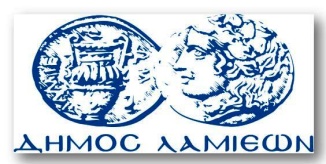         ΠΡΟΣ: ΜΜΕ                                                            ΔΗΜΟΣ ΛΑΜΙΕΩΝ                                                                     Γραφείου Τύπου                                                               & Επικοινωνίας                                                       Λαμία, 30/4/2018